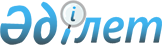 Отдельные вопросы по организации деятельности Министра Республики КазахстанПостановление Правительства Республики Казахстан от 4 февраля 1999 года № 82

      В целях реализации Указа Президента Республики Казахстан от 22 января 1999 года № 27 "О назначении Самаковой А.Б. Министром Республики Казахстан", а также обеспечения деятельности Министра Республики Казахстан Правительство Республики Казахстан постановляет: 

      1. Основными задачами Министра Республики Казахстан в сфере его деятельности определить: 

      координацию вопросов социальной поддержки семьи, женщин и детей; 

      сотрудничество с международными женскими организациями по вопросам поддержки семьи, женщин и детей; 

      обеспечение взаимодействия Правительства с Парламентом Республики Казахстан; 

      выполнение отдельных поручений Премьер-Министра Республики Казахстан. 

      2. Министру юстиции Республики Казахстан в двухнедельный срок подготовить и внести на утверждение в Правительство Положение о Министре Республики Казахстан. 

      3. Возложить на Канцелярию Премьер-Министра Республики Казахстан функции по материально-техническому обеспечению деятельности Министра Республики Казахстан с соответствующим увеличением ее штатной численности на 6 единиц. 

      4. Определить лимит служебных легковых автомобилей для Министра Республики Казахстан в количестве 1 единицы. 

      5. Министерству финансов Республики Казахстан в установленном порядке обеспечить финансирование Министра Республики Казахстан, а также дополнительное финансирование Канцелярии Премьер-Министра за счет высвобождаемых средств республиканского бюджета в связи с проводимым сокращением штатной численности министерств и ведомств. 

      6. Настоящее постановление вступает в силу со дня подписания. 

 

     Премьер-Министр  Республики Казахстан

(Корректор:  И.Склярова Специалист: Э.Жакупова)    
					© 2012. РГП на ПХВ «Институт законодательства и правовой информации Республики Казахстан» Министерства юстиции Республики Казахстан
				